V trenutnem času epidemije se lahko pri otrocih, mladostnikih, učiteljih in starših zaradi šolanja na daljavo pojavljajo različne stiske, ki lahko vplivajo tudi na naše zdravje.
V kolikor opažate, da ste obremenjeni ali da ima vaš otrok težave zaradi šole na daljavo, nas kontaktirajte preko telefona ali e-pošte.Tu smo zato, da vam pomagamo. 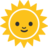 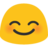 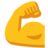 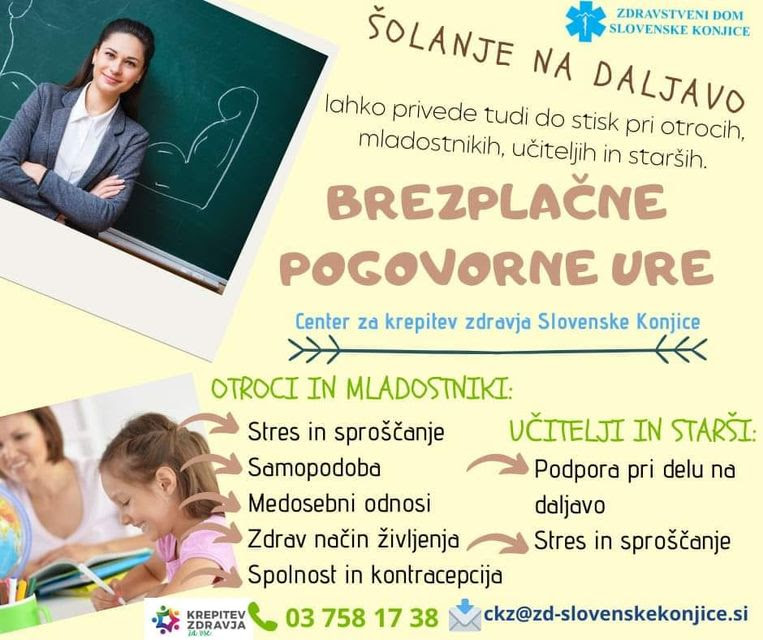 